  Course Specification for (Computer Assisted Language learning)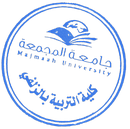 CollegeZulfi College of EducationZulfi College of EducationZulfi College of EducationDepartmentEnglish Language DepartmentEnglish Language DepartmentEnglish Language DepartmentCourse Name:Computer Assisted Language learning Course CodeENG 211Level3Credit Hours3 hrs. Course OrientationCourse OrientationCourse OrientationCourse ContentUnit One:  Introduction to CALLDefinition of CALLTypes of CALL ProgramsDifferent roles of CALLDevelopment of CALLUnit One:  Introduction to CALLDefinition of CALLTypes of CALL ProgramsDifferent roles of CALLDevelopment of CALLUnit One:  Introduction to CALLDefinition of CALLTypes of CALL ProgramsDifferent roles of CALLDevelopment of CALLCourse ContentUnit Two: Computer Mediated CommunicationComputer mediated communication for language learningApplications, Programs and Uses of CMCPresent trends and future directions in Computer    Assisted Language Learning.Unit Two: Computer Mediated CommunicationComputer mediated communication for language learningApplications, Programs and Uses of CMCPresent trends and future directions in Computer    Assisted Language Learning.Unit Two: Computer Mediated CommunicationComputer mediated communication for language learningApplications, Programs and Uses of CMCPresent trends and future directions in Computer    Assisted Language Learning.Course ContentUnit Three: CALL and Language SkillsListening, Speaking and Pronunciation SkillsReading and Writing Skills.                                                            .                                                                                                                                  Grammar, Vocabulary and CultureUnit Three: CALL and Language SkillsListening, Speaking and Pronunciation SkillsReading and Writing Skills.                                                            .                                                                                                                                  Grammar, Vocabulary and CultureUnit Three: CALL and Language SkillsListening, Speaking and Pronunciation SkillsReading and Writing Skills.                                                            .                                                                                                                                  Grammar, Vocabulary and CultureCourse ContentUnit Four: Language and ContextRelationship between Language and CultureUse of CALL for Cultural AwarenessCALL, Culture and Languages in DangerUnit Four: Language and ContextRelationship between Language and CultureUse of CALL for Cultural AwarenessCALL, Culture and Languages in DangerUnit Four: Language and ContextRelationship between Language and CultureUse of CALL for Cultural AwarenessCALL, Culture and Languages in DangerRequired TextbookBeatty, K (2003) Teaching and researching computer-assisted language learning” New York: LongmanBeatty, K (2003) Teaching and researching computer-assisted language learning” New York: LongmanBeatty, K (2003) Teaching and researching computer-assisted language learning” New York: LongmanRequired TextbookCarol Chapelle and Joan Jamieson: Tips for Teaching with CALL:  Practical Approaches to Computer-assisted Language Learning. Pearson Education. 978-0-13-240428-0Carol Chapelle and Joan Jamieson: Tips for Teaching with CALL:  Practical Approaches to Computer-assisted Language Learning. Pearson Education. 978-0-13-240428-0Carol Chapelle and Joan Jamieson: Tips for Teaching with CALL:  Practical Approaches to Computer-assisted Language Learning. Pearson Education. 978-0-13-240428-0Head of DepartmentDr. Abdulrahman AlqefariDean of CollegeDr. Nasser Alothman